                  I. Uluslararası Arap Edebiyatında Salgın E-Sempozyumu  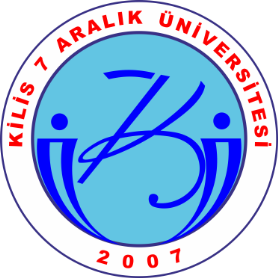 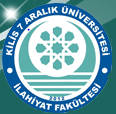 “Salgın Edebiyatı” 08 Temmuz 2020 Kilis-TürkiyeAmacı;Tüm dünyayı etkisi altına alan Koronavirüs (COVID-19) pandemi süreci, hayatın tüm alanlarında işleyişi doğrudan etkileyen değişiklikleri beraberinde getirmiştir. Akademik camialarda yürütülen gerek eğitim-öğretim, gerekse bilimsel faaliyetler de bu değişimden payını almıştır. Sosyal mesafeyle yaşamaya geçiş süreci, insanların fiziksel olarak bir araya gelmelerini sınırlandırmıştır. Bu anlamda akademisyenlerin bilimsel çalışmalar yapmak üzere bir arada bulunmaları, teknolojik imkânlar aracılığıyla gerçekleşmeye başlamıştır. Sempozyumumuzun amacı, gerek Türkiye’de gerekse uluslararası arenada Arap Dili Edebiyatı alanında görev alan akademisyen ve araştırmacıları online olarak bir araya getirerek, bu süreci alanın hedeflerine hizmet edecek şekilde değerlendirmektir. Bu şekilde bilimsel çalışmaların yapılmasının önünde fiziksel engellerin aşılabilir olduğunu ortaya koymak ve akademisyenlerin alanlarına katkı sağlamalarına yardımcı olmak amacındayız.Kapsamı;Sempozyuma Türkiye başta olmak üzere, Arap ve İslâm coğrafyasında yer alan ülkelerin çeşitli üniversitelerinden bilim adamı ve akademisyenlerin katılımını sağlamak. Konusu;Sempozyumun ana konusu Arap edebiyatının tüm dönemleri boyunca salgın hastalıkların edebiyata yansımalarıyla ilgili çalışmalarıdır. Sempozyumun bu genel başlık altındaki alt başlıkları ise şöyle sıralanabilir:Salgın hastalıkların klasik dönem Arap şiirine yansımalarıSalgın hastalıkların modern Arap şiirine yansımalarıSalgın hastalıkların Arap nesrine yansımalarıSalgın edebiyatının sosyolojik ve inanç derinliğiYukarıdaki başlıklar genel bir çerçeve çizmek amacıyla verilmiştir. Katılımcılar bu genel çerçeveye bağlı kalmak şartıyla kendi konu başlıklarını belirleyebilirler. Sempozyum, Arap edebiyat kaynaklarında yer alan konuların tekrarından ziyade, alanda çalışan ilim adamları ve uzmanlarının konuyu derinlemesine inceleyerek, alana katkı sağlayacak bildiriler sunmalarını amaçlamaktadır.Sempozyum Bilim ve Hakem KuruluProf. Dr. Mustafa Doğan KARACOŞKUN (Kilis 7 Aralık Üniversitesi)Prof. Dr. Halil ALDEMİR (Kilis 7 Aralık Üniversitesi İlahiyat Fakültesi)Prof. Dr. M. Akif ÖZDOĞAN (Kahramanmaraş Sütçü İmam Üniversitesi İlahiyat Fakültesi)Prof. Dr. Faruk ÇİFTÇİ (Kahramanmaraş Sütçü İmam Üniversitesi İlahiyat Fakültesi)Prof. Dr. Abdullah KIZILCIK (İstanbul Üniversitesi Edebiyat Fakültesi)Prof. Dr. Osman TÜRER (Kilis 7 Aralık Üniversitesi İlahiyat Fakültesi)Prof. Dr. Alaaddîn AHMED ELGHARAIBEH (el-Zaytounah University, Ürdün)Prof. Dr. Halil AVDE (en-Najâh University, Filistin)Prof. Dr. Muhsin Ali Huseyn (AlBasra University, Irak)Prof. Dr. Hasan et-TAYYÂN (Arab Open University, Kuveyt)Prof. Dr. Salah Mohammad JARRAR (University of Jordan, Ürdün)Prof. Dr. Abdulkader Bani BAKER (AlYarmouk University, Ürdün)Prof. Dr. Abdulhamid HİMA (Ouargla University, Cezayir)Prof. Dr. Hamdî BAKHİT (Giresun Üniversitesi İlahiyat Fakültesi)Prof. Dr. Sâcide Abdulkerîm ET-TEMÎMÎ (Tikrît Uviversity, Irak)Prof. Dr. el-Emîr Hâşim el-Emîr İsmâîl EL-EYYÛBÎ ( el-Jenân University, Lübnan)Doç. Dr. Sultan ŞİMŞEK (İstanbul Üniversitesi İlahiyat Fakültesi)Doç. Dr. Osman DÜZGÜN (Ankara Yıldırım Beyazıt Üniversitesi İnsan ve Toplum Bilimleri Fakültesi)Doç. Dr. Yusuf KÖŞELİ (Kilis 7 Aralık Üniversitesi Fen-Edebiyat Fakültesi)Doç. Dr. Zafer YUSUF (Berlin University, Almanya)Doç. Dr. Belbchir ABDULRAZZAK (Tlemcen University, Cezayir)Dr. Öğr. Üyesi Mehmet Ali Kılay ARAZ (Ankara Sosyal Bilimler Üniversitesi İslâmî İlimler Fakültesi)Dr. Öğr. Üyesi. Mahmud KADDUM (Bartın Üniversitesi Edebiyat Fakültesi)Dr. Öğr. Üyesi. Mohammad ALHAMAD (Gümüşhane Üniversitesi İlahiyat Fakültesi)Dr. Öğr. Üyesi Amar ALJARAH (Mardin Artuklu Üniversitesi Yaşayan Diller Enstitüsü)Dr. Öğr.Üyesi. Yasin KAHYAOĞLU (Harran Üniversitesi İlahiyat Fakültesi)Dr. Öğr. Üyesi. Asad LAYEK (Gaziosmanpaşa Üniversitesi İlahiyat Fakültesi)Dr. Öğr. Üyesi. Süleyman TAAN (Gaziosmanpaşa Üniversitesi İlahiyat Fakültesi)Dr. Öğr.Üyesi. Ahmet İSMAİLOĞLU (Ankara Hacı Bayram Veli Üniversitesi)Sempozyum Düzenleme Kurulu BaşkanıDr. Öğr. Üyesi Yakup GÖÇEMEN (Kilis 7 Aralık Üniversitesi, İlahiyat Fakültesi)Sempozyum Düzenleme KuruluProf. Dr. Halil ALDEMİR (Kilis 7 Aralık Üniversitesi İlahiyat Fakültesi) Dr. Öğr. Üyesi Yakup GÖÇEMEN (Kilis 7 Aralık Üniversitesi, İlahiyat Fakültesi)Dr. Öğr. Üyesi Ahmed SHEIKH HUSEYN (Kilis 7 Aralık Üniversitesi İlahiyat Fakültesi)Dr. Öğr. Üyesi Turgay GÖKGÖZ (Kilis 7 Aralık Üniversitesi Fen-Edebiyat Fakültesi)Dr. Öğr. Üyesi Bekir MEHMET ALİ (Kilis 7 Aralık Üniversitesi Fen-Edebiyat Fakültesi)SekreteryaArş. Gör. Murat YILMAZ (Kilis 7 Aralık Üniversitesi İlahiyat Fakültesi)Arş. Gör. Recep Bahadır HAYDAROĞLU (Kilis 7 Aralık Üniversitesi İlahiyat Fakültesi)Sempozyum TakvimiKayıt ve Bildiri özetlerini gönderme tarihleri:Başlangıç tarihi: 29 Mayıs 2020Son gönderme tarihi: 17 Haziran 2020Kabul edilen bildirilerin ilanı: 		22 Haziran 2020 Sempozyum programının ilanı: 	26 Temmuz 2020Bildiri özetlerinin yayın tarihi: 	1 Temmuz 2020Sempozyum tarihi: 			8 Temmuz 2020Tam bildirilerin son teslim tarihi:  	7 Ağustos 2020 Kayıt ÜcretiSempozyum katılımcılarından kayıt için herhangi bir ücret talep edilmemektedir. Bildiri özetleri kitabı sempozyumdan önce, tam metin bildiri kitabı ise sempozyumdan sonra e-kitap olarak yayımlanacaktır.Başvuru ve Bildiri Özetleri İçin Yazım KurallarıBildiri özetleri 150-250 kelime aralığında Türkçe, Arapça veya İngilizce dillerinden ikisiyle hazırlanmalı ve bildiri özetleri 17 Haziran 2020 tarihine kadar ilgili form doldurularak aşağıdaki mail adresine gönderilmelidir. Özetler alındıktan sonra kabul edilen bildiriler 22 Haziran 2020 tarihinde açıklanacaktır. Başvuru ve Kayıt için ayrıca mail ile merkezimizin göndereceği form doldurulmalı ve hazırlanan bildiri özeti ile beraber aşağıdaki mail adresine gönderilmelidir.Word dosyası biçiminde hazırlanacak bildiri özetinde bildiri başlığı (özet dillerinin hepsini kapsayacak şekilde), bildiri sahibinin/sahiplerinin unvanları,  isim-soyadları, çalıştıkları kurumlar ve mail adresleri mutlaka yazılmalıdır.Hazırlanacak metinler Word formatında "Times New Roman" yazı karakteri kullanılarak 12 punto olarak yazılmalıdır. Gönderilecek çalışmanın tümünde, kenar boşlukları sol 4 cm, sağ 4 cm, üst 5,5 cm ve alt 4,5 cm olmalıdır. Dipnotlar yukarıdaki kurallar ile 10 punto olmalıdır. Makale Türkçe ise Arapça veya İngilizce özet, Arapça ise İngilizce veya Türkçe Özet mutlaka eklenmelidir. Ayrıca anahtar kelimeler de 3-5 kelime arasında Türkçe, Arapça veya İngilizce olarak yazılmalıdır. Yukarıda belirtilen tüm yazım kuralları, makalelerin sempozyum sonrasında yayınlanacak olan tam metin bildirileri için de geçerlidir.E-Posta: salginedebiyati@gmail.com